附件一：投标人须知    《投标人须知》提供了投标人按照招标人的要求准备投标文件所必须的信息，以及投标、开标、评标和签署合同等有关规定，《投标人须知》应得到严格履行。一 目录1、项目描述2、招标方式3、招标人4、合格投标人5、投标费用6、招标文件的内容7、投标文件的构成8、投标函和价格表9、投标报价10、投标文件的有效期11、投标文件的制作和签署12、投标文件的密封和标识13、递交投标文件的截止日期14、投标文件的技术评审15、中标人的确定16、中标通知书二  投标人须知的具体内容1、项目描述1.1项目名称：中南大学湘雅二医院11台电梯维修保养。1.2招标项目概况    (1)、11台电梯维修保养。    (2)、设备型号规格、数量、安装地点投标人实地勘察。    (3)、维保期：2017年  月  日至2020年  月  日。2、招标方式：院内公开招标3、招标人名称和地址：中南大学湘雅二医院，长沙市芙蓉区人民路139号。4、合格投标人4.1本项目采用资格后审方式，投标人应具备承担本项目的资质条件、能力和信誉的一般要求。(1)具有独立法人资格并依法取得企业营业执照的生产企业，且营业执照处于有效期；企业财务状况良好，在人员、设备、技术、资金等方面具备相应的能力。(2)依法取得相应的资质：同《第一章投标邀请》。(3)企业没有处于被政府机关吊销营业执照、吊销资质、停业整顿、取消投标资格以及财产被接管、冻结和进入破产程序等状况。(4)按照招标文件的要求和规定如实反映和提供有关情况、文件、证明等资料，投标文件中对评审结果有影响的内容齐全且没有失实或者弄虚作假。(5)符合法律、法规规定的其他条件。4.2投标人如存在下列情形之一的；招标人视其为弄虚作假并取消其投标人资格，已入围或被列为中标候选人资格的，取消其入围资格或中标候选人资格；已中标的，按骗取中标处理。(1)在投标文件中没有按照招标文件的要求和规定，如实反映和提供有关情况、文件、证明等资料，且对其有利的。(2)隐瞒事实或者弄虚作假，且对其有利的。(3)所提供的情况、文件、证明等资料与经查实的事实不符，且对其有利的。5、投标费用5.1投标人应承担所有与准备和参加投标有关的费用。无论投标结果如何，招标人对上述费用不承担任何责任和义务。6.投标人应检查招标文件中所有的须知、格式、条款、产品规格和其它资料。如果投标人没有按照招标文件的要求提交全部资料，或者提交的资料没有对招标文件在各方面做出实质性响应，可能导致其投标被拒绝，该风险由投标人承担。7、投标文件的构成7.1投标文件应由下列部分构成：7.1.1由投标人签署的《投标函》和《开标一览表》。7.1.2为方便对投标文件的评审，投标人将任何不同于招标文件的技术服务规格和商务条件列于《偏离表》中。投标人应提供其撤销偏差时的调整价格。依照本章23.4规定，有实质性不响应的投标文件将被拒绝。7.1.3表明签署投标文件的人有权签署投标文件的证明书，并表明投标人在本章规定的投标有效期内受投标文件的约束。7.1.4投标人资格证明文件，包括按本章规定的合格投标人的证明；投标人履行合同的资格证明；投标人满足《投标文件资料一览表》列明的经验和其他业绩的证明。7.1.5投标人对投标项目的详细说明，制定并提交电梯维保及应急处置服务方案。7.1.6投标人需提供其合法帐户开户银行的名称、帐户名称和账号。该账户和账号为招标人与中标人签订合同时约定的招标人向中标人支付合同款项的唯一账号。7.1.7投标人按《投标文件资料一览表》的顺序装订投标文件。8、投标函和价格表8.1投标人按本章的要求，以招标文件指定的方式完整地填写《投标函》、《投标报价表>9、投标报价9.1根据本招标文件第三章技术服务要求，投标报价包括了合同项下投标人提供技术、服务、零配件采购与安装、调试、协助年检服务等的全部责任和义务。投标人未单独列明的分项价将视该项目的费用已包含在其他分项中，合同执行中不另支付。9.2投标人应按照招标文件规定的商务、合同和技术责任进行报价。如投标人做出偏离，应在《偏离表》中列出，并提出由于偏离所引起的价格差异。9.3投标人应按《开标一览表》报出单价和总价。9.4投标报价为投标人电梯维修保养的价格，该投标报价包含了投标人为此发生的所有成本、费用、税金和利润。10、投标文件的有效期10.1投标文件的有效期为自开标之日起30天内有效。10.2特殊情况下，在投标有效期截止之前，招标人可要求投标人同意延长投标有效期。这种要求与答复均应以书面形式提交。11、投标文件的制作和签署11.1投标人应编制投标文件正本1份，副本2份。每套投标文件须清楚地标明“正本”或“副本”。如正本和副本不符，以正本为准。12、投标文件的密封和标识12.1投标人应将投标文件正本和所有副本分开密封装在单独的信封中，信封上正确标明“正本”、“副本”字样。12.2为方便开标唱标，投标人应提交一份单独密封的《开标一览表》，并在信封上标明“开标一览表”。12.3外装信封和内装信封上应注明以下内容：    (1)招标编号、招标项目名称、标段名称；    (2)【开标截止日期和时间】前不得开封”的字样。    (3)投标人名称和投标人地址12.4如果用于密封的信封未按本章18.3规定标记和密封，招标人将不承担错放或提前启封的责任。13、递交投标文件的截止日期：13.1投标人应将投标文件在招标文件规定的投标截止时间前提交到指定地点。14、投标文件的技术评审14.1招标人根据本章的规定，对投标文件进行详细评估，以确定投标文件在技术服务上的各方面是否与招标文件的要求相一致。14.1.1在技术服务规格中，主要条款用“★”表示，这些主要条款的任何偏差将导致废标。14.1.2其它非主要条款的评标因素和标准：    未标注“★”号的条款，偏离三项或三项以上将同样导致废标。15、中标人的确定15.1招标人采用综合评分法评标（评标办法详见招标文件第七章），评标委员会按评标综合得分高低顺序排序。得分相同的，按投标报价由低到高顺序排列。得分且投标报价相同的，按质量指标评价得分高低顺序排列。15.2在中标通知书发出30日内，中标供应商与招标人签订年度合同并正式提供电梯维修保养服务。16、中标通知书16.1中标公示期满，在投标有效期满之前，招标人以书面方式向中标供应商发出中标通知书。中标通知书将构成合同的一部分。附件二：技术（服务）规范与要求说明投标人应仔细阅读以下技术（服务）规范与要求并在投标文件中全面做出实质性响应，如有任何低于以下技术（服务）规范与要求的偏离，将视为不响应招标文件而导致废标。技术服务范畴：中南大学湘雅二医院11台电梯维修保养招标维修保养的设备型号规格及安装地点投标人实地勘察。二、服务提供方式  ★要求全年365天每天24小时提供专业维修保养服务，保证电梯正常安全运行（运行率达到98%），保证当年度质量技术监督部门年检合格（100%）。三、资源配置要求    1★、为保证电梯设备维保工作的正常开展，投标人须在中南大学湘雅二医院长驻2名或2名以上执证维保人员并自备维修设备、工具、仪器、原辅料、零配件材料用品等。    2、投标人配置的仪器设备、零配件材料用品须符合国家相关标准（原则上要求应原厂配件）。3★、本项目要求有专职项目负责人，项目负责人并有类似三甲医院项目工作经验，投标项目负责人和现场维修技术人员中标后在未征得招标方同意时不得随意更换。投标人配置的设备维保人员须持有效的特种作业人员资格证。 四、服务质量要求    1、合同签订后、现场维保检查开始前，中标人须与中南大学湘雅二医院后勤办就设备维保所涉及的事项进行充分沟通并达成一致，共同做好仪器设备、材料用品与人员的配置、调试与验证等工作。    2、现场维保期间，中标人安排到招标方的维保技术人员须持证上岗、有三年以上从事电梯安装和维修工作经验，遵守国家相关法规和企业规章制度，每周按国家现行电梯产品的质量标准进行检查、维护保养，优质服务、确保质量。每周维护、保养后须做好维保记录、每日正常巡检、并做好记录、故障抢修须做好记录。    3、现场维保结束后当日，中标人须认真做好电梯维护保养作业记录、填写长沙市质量技术监督局监制的《电梯维护保养作业记录》。    4★、投标人须确保维保的设备能全天侯满足安全使用。    5★、投标人安排专人和专线电话接收招标人的故障通知。    6★、投标人在故障通知后10分钟内维修人员赶到现场，处理故障，短期内恢复电梯运行。    7、维修停梯时间按故障难易大小报招标方认可，如停梯4小时内上报招标方主管职能部门（一般故障），停梯24小时（重大故障）上报招标方主管领导，经招标人主管领导批准最长停梯时间不得超过72小时（特大故障），    8、招标人通知中标人故障后，如中标人的技术服务人员未按本投标约定时间到达现场并解决故障，影响了招标方的正常医疗秩序或导致其他不良影响，中标人应赔偿因此给招标人造成的直接损失。（损失额从当年服务费中扣除）    9、投标人维保的设备能通过湖南省质量技术监督局特种设备检验检测研究院的监督检验并合格。附件三：投标文件资料一览表（本表作为投标文件的目录，编排在投标文件的第一页）附件四：投标文件相关格式及报价附表1注：1、投标人必须按表中规定格式完整、清晰、正确填写所投项目的所有实质性内容2、开标一览表中不得填报有选择性报价方案，招标人对每个项目仅接受一个价格，此报价应为最终中标价，开标时将用于唱标。该表中的报价应与投标文件中的总报价完全一致，否则将以开标一览表价格为准。3、该表必须单独密封封装用于开标时唱标，未单独密封封装的将不予评审。投标人名称（加盖公章）：报价时间：法定代表人或授权代表（签字）：联系电话：附表2投标函致：                     根据贵方                 项目（招标编号：                 ）招标采购的投标邀请，签字代表              （姓名、职务）经正式授权并代表投标人                 （投标人名称、地址）提交下列文件正本壹份，副本贰份：1．开标一览表2．投标报价表3．法定代表人授权书4．投标人的资质文件（工商营业执照及复印件、特种设备安装改造维修许可证及复印件、组织机构代码证副本及复印件、税务登记证及复印件）5．被授权人及维保人员的专业技术资格证书及复印件6．投标人近三年业绩表7．维保及应急处置服务方案8．商务与技术偏离表9．投标人对招标文件中规定的电梯投标总价为：                                                     （均以人民币元为单位，用小写和大写分别表示）。10.投标人已详细审查全部招标文件。我们完全理解并同意放弃对这方面有不明及误解的权利。11.本投标有效期为自开标之日起      日。12.根据相关法律法规的规定，我方承诺，与招标人及其附属机构均无关联，我方不是买方的附属机构。13.同意提供按照贵方可能要求的与其投标有关的一切数据或资料，完全理解贵方不一定接受最低价的投标。14．与本投标有关的一切正式往来信函请寄：地址：电话：传真：电子邮件：投标人授权代表签字：投标人授权代表姓名、职务：投标人名称：公章：附表3法定代表人证明书致：中南大学湘雅二医院    姓名：            性别：             年龄：             职务：            身份证号码：                           系                    （投标人名称）的法定代表人／负责人。特此证明。投标人名称（盖公章）：日期：    年  月  日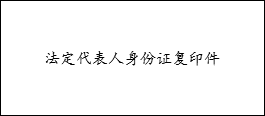 法定代表人授权书    本授权书声明：注册于                                )的（填地址）(                      )的（填单位全称）(                    )（填法定代表人姓名、职务）代表本单位授权(                  )（填被授权人姓名）为本单位的合法代理人，参加(                   )的投标（填项目名称、编号），以本单位名义处理一切与之有关的事务。    本授权书于      年      月      日签字生效，有效期                ，特此声明。    本授权书不得转委托。法定代表人签字：                 被授权人签字：                 投标人名称：                 （盖章）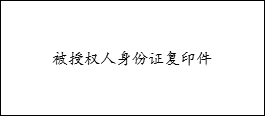 附表4投标人资质声明文件1、名称及概况：(1)投标人全称：                                        (2)投标人地址：                                            电话／传真号码：                                        (3)成立和／或注册日期：                                        (4)单位性质与等级：                                        (5)注册资本：                                        (6)职工人数：                                        (7)法定代表人姓名：                                        (8)授权代表的姓名和职务：                                        2、开户银行的名称、账户名与基本账号：                                        3、投标人认为需要声明的其他情况：                                        兹证明上述声明是真实、正确的，并提供了全部能够提供的资料和数据，我们同意遵照贵方要求出示有关证明文件。投标人全称：                                        （签章）授权代表签字：                                        签字日期：                                        传  真：                                        电    话：                                        电子邮件：                                        附表5投标报价表（含每台电梯维保的分项报价）投标人全称：招标项目编号：招标项目名称：填表说明：1、投标报价包括了合同项下卖方提供人员、设备、材料、技术、服务等的全部责任和义务。投标人未单独列明的分项价将视同该项目的费用已包含在其他分项中，合同执行中不另支付。2、投标人应按照招标文件规定的商务、技术与合同责任进行报价。如投标人做出偏离，应在《偏离表》中列出，并提出由于偏离所引起的价格差异。3、投标人应按《投标报价表》报出分项价（分项报价表需依不同电梯、不同使用年限、不同楼层分别报价，分项报价表自制另页）和总价，分项报价表合计如与投标总价不一致时，以投标总价为准。4、投标报价设上限值：  25  万，超过上限值，为无效文件。5、投标报价包含了投标人的所有成本、费用、税金和利润。6、投标人所报的总价在合同执行过程中是固定的，不得以任何理由予以变更。7，投标人不得在报价表中漏项。8、如果招标人认为投标人投标报价明显偏离市场价格或政府定价时，招标人保留不接受该投标报价的权利。投标人代表签字：投标人（签章）：附表6投标人近三年（2014年-2017年）业绩表注：1、此表行数可添加；2、业绩文字证明。3、以上提供的数据如有虚假情况，将导致投标无效。附表7技术（服务）规范与要求响应表招标项目名称：项目编号：注：投标人在本表中逐项完整填写是否承诺满足招标文件“技术（服务）规范与要求”的所有条款，如技术（服务）承诺与招标文件要求有偏离且未在《技术（服务）偏离表》中注明，可能导致投标被拒绝。此表可以相同格式扩展。投标人全称（盖章）：投标人代表签字：附表8商务偏离表招标项目名称：招标编号：注：投标人递交的投标文件中与招标文件的商务部分的要求不同时，应逐条列在商务偏离表中，否则将认为投标人接受招标文件的要求。此表可以相同格式扩展。投标人全称（盖章）：投标人代表签字：技术（服务）偏离表招标项目名称：招标编号：注：投标人递交的技术（服务）承诺与招标文件的技术规范与要求不同时，应逐条列在技术（服务）偏离表中，否则将认为投标人接受招标文件中的技术（服务）规范与要求。此表可以相同格式扩展。投标人全称（盖章）：投标人代表签字：附表9投标人资质证明文件1、企业工商营业执照复印件；2、2014年至今的业绩证明合同复印件；3、特种设备安装改造维修许可证复印件；4、如法定代表人亲自签署投标文件，须提供法定代表人身份证复印件；5、法定代表人授权书原件（如果法定代表人委托他人参加投标的，须提供法定代表人签发的授权委托书）和被授权代理人身份证原件：6、从事设备维保作业人员的特种设备操作证；7、本投标企业资信承诺书。附件五：合同主要条款    1、合同签订后、现场检查开始前，中标人须与中南大学湘雅二医院就设备维保所涉及的事项进行充分沟通并达成一致，共同做好仪器设备、材料用品与人员的配置、调试与验证等工作。    2、现场维保期间，中标人须持证上岗，遵守国家相关法规和医院规章制度和工作时间，每周按国家现行电梯产品的质量标准进行检查、维护保养，优质服务、确保质量。    3、现场维保结束后当日，中标人须认真做好电梯维护保养作业记录、填写长沙市质量技术监督局监制的《电梯维护保养作业记录》。    4、投标人不得出具虚假维保记录。    5、投标人须确保维保的设备能全天候满足安全、正常使用。    6、投标人安排专人和专线电话接收招标人的故障通知。    7、能给每台电梯建立安全技术管理档案。    8、投标人在故障通知后10分钟内维修人员赶到现场，处理故障，短期内恢复电梯运行。    9、维修停梯时间按故障难易大小报招标方认可，如停梯1小时以上必须报招标方主管职能部门。    10、招标人通知中标人故障后，如中标人的技术人员未按本投标约定时间到达现场并解决故障，招标人将按当日当台维保费用的3倍予以处罚，同时中标人并应赔偿因此给招标人造成的损失。    11、承包期间内如维修保养质量原因而导致设备设施毁损和安全事故发生由此造成的损失全部由中标单位负责。12、中标人维保的设备能通过湖南省质量技术监督局特种设备检验检测研究院的监测并合格。13、维保费用每半年度支付一次，即合同履行半年度后的十个工作日内，凭上半年度维保工作小结和有效发票支付维保费用，每年度付款时需提交年度维保工作总结、及验收报告、合格证。附件六：评标办法    一、本项目采用综合评分法    综合评分法是指在最大限度地满足招标文件实质性要求前提下，按照招标文件中规定的各项因素进行综合评审后，以评标总得分的排序，由高至低推荐中标候选人的评标方法。本项目评标委员会根据招标人要求推荐一个或一个以上的投标人为中标候选人。    二、对投标文件的评标应当遵循下列工作程序    （一）投标文件初审    初审分为资格性检查和符合性检查。评标委员会根据招标文件规定的评标标准和方法，对投标文件系统地进行初步评审和比较，确定不合格投标人和进入详细评审阶段的投标人名单。    l、资格性检查是评标委员会根据法律法规和招标文件的规定，对投标文件的资质证明文件进行审查，以确定投标人是否具备投标资格。    2、符合性检查：依据招标文件的规定，从投标文件的有效性、完整性、对招标文件的响应程度和技术符合性进行审查，以确定是否对招标文件的实质性要求做出响应。评标委员会认定符合性检查合格，确定可以进入下一步评审的投标人。    （二）澄清有关问题    对投标文件中含义不明确、同类问题表述不一致或者有明显文字和计算错误的内容，评标委员会可以书面形式要求投标人做出必要的澄清、说明或者纠正。投标人的澄清、说明或者补正应当采用书面形式，由其授权的代表签字，并不得超出投标文件的范围或者改变投标文件的实质性内容。    （三）比较与评价    按招标文件中规定的评标方法和标准，对资格性检查和符合性检查合格的投标文件进行商务和技术（服务）评估，综合比较与评价。    （四）推荐中标候选人名单。    中标候选人数量应当根据招标需要确定，但必须按顺序排列中标候选人。    三、评分方法    按照评标程序的规定，资质审查合格和符合性检查合格的投标人为合格投标人。评标委员会只对合格投标人进行评议，非合格投标人的投标文件不予评议。    评标委员会将按照投标人实力、技术（服务）规范与要求响应、投标报价评分细则对投标人的商务、技术（服务）和投标报价进行评议。    对技术（服务）指标的评议为符合性评议，经评议技术（服务）规范不符合要求的投标人为不响应招标文件，招标人将不接受其投标。    综合得分为商务评分、技术（服务）评分和投标报价评分三部分得分之和。    评标委员会将按综合得分由高至低的顺序向招标人推荐中标候选人。（一）比较与评价本次招标将从“投标报价评分、商务评分、技术（服务）评分”三个方面对投标人进行综合评议，细则如下：总分100分，具体的分数取值如下表：综合得分计算表投标报价评分投标报价评分权重为0.3。满分30分。说明：1、投标报价得分，基本分100分。2、所有经初步评审合格的投标人的最终投标价均应按规定进入最终投标价的算术平均；经初步评审不合格投标人的投标报价或最终投标价不得进入最终投标价的算术平均。3、最终投标价以人民币万元为单位，计算保留至小数点后2位（百分比亦然），小数点后第三位采取四舍五入。投标报价评分权重为0.3。满分30分。B、商务评分商务评分权重为0.3，满分30分备注：业绩要求：单个单位维保电梯数量30台以上或三级甲等医院维保电梯数量30台或30台以上。C、技术（服务）评分技术（服务）评分权重为0.4，满分40分由评委综合评价投标人技术（服务）响应情况，根据以下细则独立对每个有效投标人的技术（服务）进行评价、打分。D、投标人得分汇总计算表计算规则：1、计算判断投标报价是否为进入算术平均的投标报价时，没有小数点限制；评分计算保留2位小数（百分比亦取2位小数），第三位小数四舍五入。2、一个计分内容有2个或2个以上计分的单项评分视为无效分。E、经评审的投标人排序表注：得分相同的，按投标报价由低到高顺序排列；得分且投标报价相同，按技术（服务）指标优劣顺序排列。F、推荐中标候选人名单序号投标文件资料名称页码1开标一览表（格式见附表1）2投标函（格式见附表2）3法定代表人证明书或法定代表人授权书（格式见附表3）4特种设备安装改造维修许可证复印件5维保人员特种作业资格证书6投标人资质声明文件（格式见附表4）7投标报价表（格式见附表5）8投标人近三年（2014年-2017年）业绩证明（含业绩证明合同复印件）（格式见附表7）9技术（服务）规范与要求响应表（附表8）10商务与技术偏离表（附表9）11电梯维保及应急处置服务方案（第二章11.1.6）序号电梯规格、型号、速度、层站数量（台）品牌位置1TE-Evolution-1350kg-1.6m/s-7层/7站1蒂森精卫综合楼2TE-Evolution-1350kg-1.6m/s-7层/7站1蒂森精卫综合楼3TE-HP61-1600kg-1.75m/s-26层/26站1蒂森精卫综合楼4TE-HP61-1600kg-1.75m/s-24层/24站1蒂森精卫综合楼5TE-HP61-1600kg-1.75m/s-24层/24站1蒂森精卫综合楼6TE-HP61-1350kg-2.0m/s-26层/26站1蒂森精卫综合楼7TE-HP61-1350kg-2.0m/s-26层/26站1蒂森精卫综合楼8TE-HP61-1350kg-2.5m/s-23层/23站1蒂森精卫综合楼9TE-HP61-1350kg-2.5m/s-23层/23站1蒂森精卫综合楼10TE-HP61-1350kg-2.5m/s-26层/26站1蒂森精卫综合楼11TE-HP61-1350kg-2.5m/s-26层/26站1蒂森精卫综合楼投标总价合计投标总价合计序号项目名称单位（元/台）小写（可附表）数量（台）总价（大写）1中南大学湘雅二医院电梯维修维保客户名称电梯维保人  数服务方式服务提供时间信誉质量评价证明人及电话序号条目招标要求投标响应（承诺）123456789序号条目招标文件商务条款投标文件商务条款说明123456序号条目招标文件技术（服务）规范与要求投标文件技术（服务）承诺说明123456具体项目权数投标报价（A）0.30商务评分（B）0.30服务质量（C）0.40序号项   目项   目项   目评分标准备注备注1最终投标价-基准价0<                     ×100%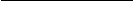         基准价最终投标价-基准价0<                     ×100%        基准价最终投标价-基准价0<                     ×100%        基准价从0开始每升1%减2分，即100-100*X*2投标报价得分最低分为0分；X为最终投标标价升、降率百分点数的绝对值，即最终投标价-基准价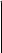                       ×100%基准价投标报价得分最低分为0分；X为最终投标标价升、降率百分点数的绝对值，即最终投标价-基准价                      ×100%基准价2最终投标价=基准价最终投标价=基准价最终投标价=基准价100分投标报价得分最低分为0分；X为最终投标标价升、降率百分点数的绝对值，即最终投标价-基准价                      ×100%基准价投标报价得分最低分为0分；X为最终投标标价升、降率百分点数的绝对值，即最终投标价-基准价                      ×100%基准价3最终投标价-基准价                    ×100%<0     基准价最终投标价-基准价                    ×100%<0     基准价最终投标价-基准价                    ×100%<0     基准价从0开始每降1%减1分，即100-100*X投标报价得分最低分为0分；X为最终投标标价升、降率百分点数的绝对值，即最终投标价-基准价                      ×100%基准价投标报价得分最低分为0分；X为最终投标标价升、降率百分点数的绝对值，即最终投标价-基准价                      ×100%基准价投标人投标人投标报价最终投标报价基准价X值投标报价得分对投标报价的调整记录：对投标报价的调整记录：对投标报价的调整记录：对投标报价的调整记录：对投标报价的调整记录：对投标报价的调整记录：对投标报价的调整记录：项目具体内容商务要求分值投标人：  得分：投标人：  得分：投标人：  得分：投标人：  得分：投标人：  得分：项目具体内容商务要求分值12345资质情况投标文件规范性投标文件的规范性、完整性比较（投标文件封面未注明正副本或封口未注明启封时间的，扣1.0分／项）12分投标人业绩近三年(2014年-2017年）业绩1、能提供相关业绩证明，每提供一份备注要求合同复印件或原件得2分，最高8分，未提供计0分。2、每提供一份三级甲等医院半维保合同复印件或原件得1分,每提供一份三级甲等医院全维保合同复印件或原件得3分。最高10分，未提供计0分。18分合   计合   计合   计30分评委签字：评委签字：评委签字：评委签字：评委签字：评委签字：评委签字：评委签字：评委签字：序号项目项目评分标准总分投标人：    得分：投标人：    得分：投标人：    得分：投标人：    得分：投标人：    得分：序号项目项目评分标准总分123451资源配备要求响应15分资源配备要求响应15分工具仪器配备要求响应（能完全自备工具仪器的计5分，部分自备的计2分，不能自备的计0分。）5分1资源配备要求响应15分资源配备要求响应15分维保人员配备要求响应（一人为1分，对应维保服务方案，以资格证为准）5分1资源配备要求响应15分资源配备要求响应15分原辅材料备件用品配备要求响应（提供正品零部件计5分，否则不得分，对应维保服务方案）5分2服务质量要求响应25分服务质量要求响应25分现场维修响应（由评委根据维保服务方案及安全预案综合评价打分0-10分）10分2服务质量要求响应25分服务质量要求响应25分现场维保服务质量要求响应（由评委根据维保服务方案结合服务质量要求综合评价打分0-15分）15分合   计合   计合   计合   计40分评委签字：评委签字：评委签字：评委签字：评委签字：评委签字：评委签字：评委签字：投标人：                                      总分（     ）投标人：                                      总分（     ）投标人：                                      总分（     ）投标人：                                      总分（     ）评委编号单项评分单项评分单项评分评委编号投标报价（A）商务评议（B）技术（服务）评议（C）12345合计平均权数单项得分排序中标候选人采用综合评估法得分情况第一名第二名第三名排序中标候选人采用综合评估法得分情况第一名第二名第三名评委签字：评委签字：评委签字：